Ementa Creme de CenouraQuiche de QueijoMaçãSumo natural de melancia e morangos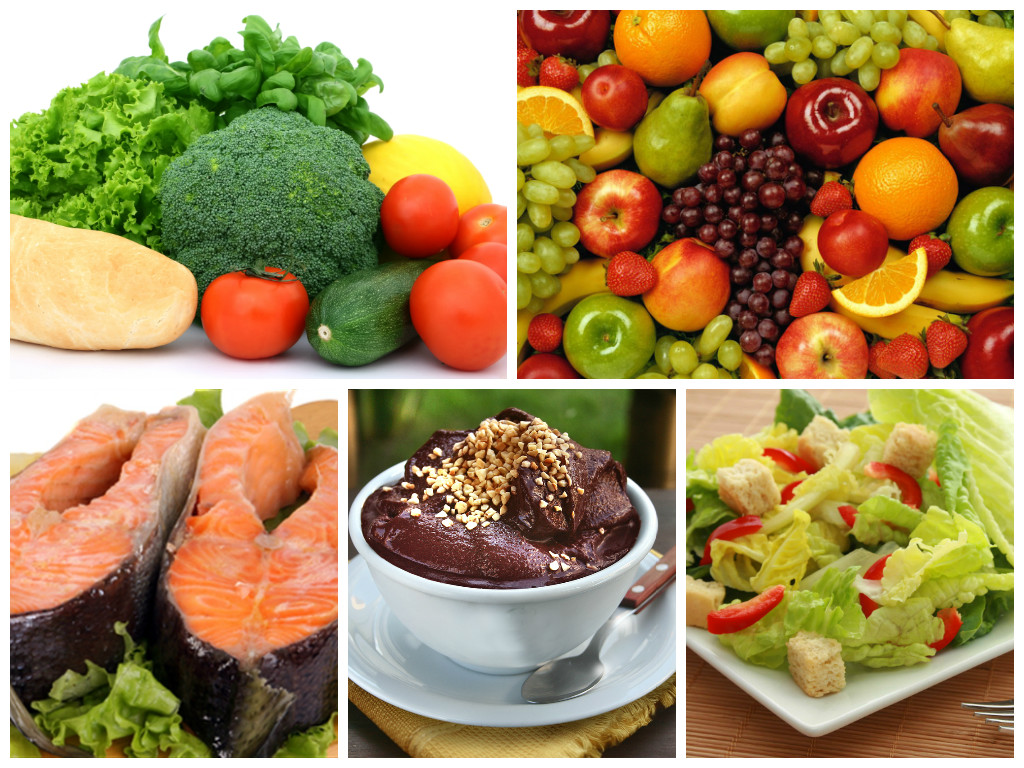 